San MarinoSan MarinoSan MarinoSeptember 2029September 2029September 2029September 2029SundayMondayTuesdayWednesdayThursdayFridaySaturday12345678The Feast of San Marino and the Republic9101112131415161718192021222324252627282930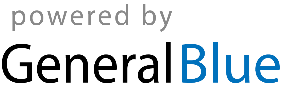 